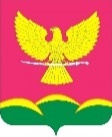 АДМИНИСТРАЦИЯ НОВОТИТАРОВСКОГОСЕЛЬСКОГО ПОСЕЛЕНИЯ ДИНСКОГО РАЙОНАПОСТАНОВЛЕНИЕот 14.08.2023                                                                                                    № 833станица НовотитаровскаяО введении отраслевой системы оплаты труда работниковмуниципальных учреждений культуры подведомственных администрации Новотитаровского сельского поселенияДинского районаВ соответствии со статьей 144 Трудового кодекса Российской Федерации, постановлениями главы администрации (губернатора) Краснодарского края: от 17 ноября 2008 года № 1152 «О введении отраслевых систем оплаты труда работников государственных учреждений Краснодарского края», от 20 ноября 2008 года № 1180 «О введении отраслевой системы оплаты труда работников государственных учреждений культуры, искусства, кинематографии, подведомственных министерству культуры Краснодарского края», в целях совершенствования системы оплаты труда работников муниципальных учреждений культуры, находящихся в ведении администрации Новотитаровского сельского поселения Динского района, руководствуясь статьями 31, 65 Устава Новотитаровского сельского поселения постановляю:1. Руководителям учреждений, подведомственных администрации Новотитаровского сельского поселения Динского района, привести положения об оплате труда работников учреждений в соответствие с настоящим постановлением.2. Общему отделу администрации Новотитаровского сельского поселения Динского района обнародовать настоящее постановление в установленном порядке и разместить на официальном сайте администрации Новотитаровского сельского поселения Динского района в информационно-телекоммуникационной сети Интернет.3.  Контроль за исполнением настоящего постановления возложить на заместителя главы Новотитаровского сельского поселения Динского района О.А. Пройдисвет.4. Постановление вступает в силу после его официального обнародования. Глава Новотитаровского сельского поселения                                                                    С.К. КошманПРИЛОЖЕНИЕк постановлению администрацииНовотитаровского сельского поселенияДинского районаот 14.08. 2023 г. № 833ПОЛОЖЕНИЕоб отраслевой системе оплаты труда работников муниципальныхучреждений культуры, подведомственных администрацииНовотитаровского сельского поселения Динского районаI. Общие положения1.1 Настоящее Положение об отраслевой системе оплаты труда работников учреждений культуры Новотитаровского сельского поселения Динского района (далее - Положение) устанавливает единые принципы построения систем оплаты труда работников культуры Новотитаровского сельского поселения Динского района.Положение разработано в целях совершенствования оплаты труда работников учреждений культуры Новотитаровского сельского поселения Динского района (далее - учреждения) и для повышения результативности оказания муниципальных услуг.1.2. Положение включает в себя:базовые оклады (базовые должностные оклады), ставки заработной платы по профессиональным квалификационным группам (далее - ПКГ);виды и размеры повышающих коэффициентов к базовым окладам и иные выплаты стимулирующего характера в соответствии с перечнем видов выплат стимулирующего характера за счет всех источников финансирования;виды и размеры выплат компенсационного характера;условия оплаты труда руководителя учреждения.1.3. Система оплаты труда работников учреждений культуры устанавливаются с учетом:единого тарифно-квалификационного справочника работ и профессий рабочих;единого квалификационного справочника должностей руководителей, специалистов и служащих или профессиональных стандартов;государственных гарантий по оплате труда;базового оклада (базового должностного оклада), базовой ставки заработной платы по профессиональным квалификационным группам;перечня видов выплат компенсационного характера в учреждениях;перечня видов выплат стимулирующего характера в учреждениях;рекомендаций Российской трехсторонней комиссии по регулированию социально-трудовых отношений;мнения соответствующей организации профессионального союза (выборного представительного органа работников).1.4. Фонд оплаты труда работников учреждения формируется исходя из объема субсидий, поступающих в установленном порядке учреждению из местного бюджета и средств краевого бюджета на обеспечение выполнения муниципального задания, а также средств, поступающих от приносящей доход деятельности.1.5. Условия оплаты труда, включая базовый оклад (базовый должностной оклад), ставки заработной платы работника учреждения (далее - работника), выплаты компенсационного характера, повышающие коэффициенты к базовым окладам, и иные выплаты стимулирующего характера, условия предоставления выплат, показатели и критерии оценки эффективности деятельности работника для назначения стимулирующих выплат в зависимости от результатов труда и качества оказываемых муниципальных услуг, а также меры социальной поддержки являются обязательными для включения в трудовой договор.1.6. Месячная заработная плата работника, полностью отработавшего за этот период норму рабочего времени и выполнившего норму труда (трудовые обязанности), не может быть ниже минимального размера оплаты труда, установленного в соответствии с законодательством Российской Федерации.1.7. Штатное расписание учреждения утверждается руководителем учреждения и согласовывается с Главой Новотитаровского сельского поселения Динского района.1.8. Заработная плата каждого работника зависит от его квалификации, сложности выполняемой работы, количества и качества затраченного труда.1.9. При этом заработная плата работников (без учета премий и иных выплат стимулирующего характера) при изменении системы оплаты труда не может быть меньше заработной платы (без учета премий и иных выплат стимулирующего характера), выплачиваемой работникам до ее изменения, при условии сохранения объема трудовых (должностных) обязанностей работников и выполнения ими работ той же квалификации.1.10. Оплата труда работников, занятых по совместительству, а также на условиях неполного рабочего времени или неполной рабочей недели, производится пропорционально отработанному времени, в зависимости от выработки либо на других условиях, определенных трудовым договором. Определение размеров заработной платы по основной должности, а также по должности, занимаемой в порядке совместительства, производится раздельно по каждой из должностей.1.11. Экономия фонда оплаты труда может быть использована для осуществления выплат социального характера, включая оказание материальной помощи, в соответствии с локальными нормативными актами Учреждения о выплатах социального характера или коллективным договором.1.12. Оплата труда работников осуществляется в пределах фонда оплаты труда, утвержденного планом финансово-хозяйственной деятельности учреждения на соответствующий финансовый год.Формирование фонда оплаты труда работников учреждения осуществляется исходя из штатной численности работников, размеров окладов (должностных окладов), ставок заработной платы, утвержденных в штатном расписании учреждения, выплат компенсационного характера, других обязательных выплат, установленных законодательством и нормативными правовыми актами в сфере оплаты труда, а также выплат стимулирующего характера.1.13. Перечень должностей, профессий работников, относимых к административно-управленческому персоналу учреждения, устанавливается приложением № 1.1 к настоящему Положению.1.14. Перечень должностей, профессий работников, относимых к основному персоналу учреждений, устанавливается приложением № 1.2 к настоящему Положению.1.15. Перечень должностей, профессий работников, относимых к вспомогательному персоналу, устанавливается приложением № 1.3 к настоящему Положению.1.16. Выплаты стимулирующего характера устанавливаются работнику с учетом разработанных в учреждении показателей и критериев оценки эффективности труда работников, включая механизм увязки размера оплаты труда работников и руководителей учреждений с конкретными показателями качества и количества оказываемых услуг.1.17. Денежные выплаты стимулирующего характера работникам учреждений культуры, подведомственных администрации Новотитаровского сельского поселения Динского района, на обеспечение поэтапного повышения уровня средней заработной платы работников муниципальных учреждений культуры, искусства и кинематографии выплачивается за эффективность и результативность труда, в соответствии с разработанной учреждением Методикой оценки эффективности и результативности деятельности работников учреждений культуры. Данная выплата устанавливается и выплачивается на основании решения расширенной комиссии по распределению стимулирующих выплат, оформленного протоколом, и зависит от количества набранных баллов, утверждённых решением расширенной комиссии, проводившей анализ деятельности работников учреждений культуры за прошедший месяц. Сумма выплаты зависит от размера стимулирующей части фонда оплаты труда и выплачивается в пределах средств фонда оплаты труда.2. Порядок и условия оплаты труда работников, занимающих должности служащих2.1. Базовые оклады работников, занимающих должности служащих, устанавливаются на основе отнесения занимаемых ими должностей к профессиональным квалификационным группам (далее - ПКГ), и составляют:2.2 Базовые оклады работников, занимающих общеотраслевые должности служащих, устанавливаются на основе базовых должностных окладов по профессиональным квалификационным группам общеотраслевых должностей руководителей, специалистов и служащих, в которые входят занимаемые ими должности.Перечень должностей служащих муниципальных учреждений культуры подведомственных администрации Новотитаровского сельского поселения Динского района, относимых к ПКГ, устанавливается приложением № 2.1 к настоящему Положению.Перечень размеров минимальных повышающих коэффициентов к базовым окладам (базовым должностным окладам) по ПКГ должностей специалистов и служащих, не указанных в приложении № 2.1 к настоящему Положению в муниципальных учреждениях культуры подведомственных администрации Новотитаровского сельского поселения Динского района прописаны в приложении № 2.2 настоящего Положения.Применение минимальных повышающих коэффициентов к базовому должностному окладу работников по соответствующей ПКГ образует новый оклад и учитывается при начислении иных стимулирующих и компенсационных выплат, устанавливаемых в процентном отношении к окладу.При увеличении (индексации) базовых окладов (базовых должностных окладов), базовых ставок заработной платы их размеры, а также размеры окладов (должностных окладов), ставок заработной платы, образованных путем применения повышающих коэффициентов к базовым окладам (базовым должностным окладам), базовым ставкам заработной платы, установленным по профессиональным квалификационным группам, подлежат округлению до целого рубля в сторону увеличения.Базовые оклады заместителей руководителей структурных подразделений учреждений устанавливаются на 5 - 10 процентов ниже базовых окладов руководителей соответствующих подразделений.2.3. Положением об оплате и стимулировании труда работников учреждения может быть предусмотрено установление к окладам работников повышающих коэффициентов следующих видов:персональный повышающий коэффициент к окладу;за работу в сельской местности.Размер выплат по повышающему коэффициенту к окладу определяется путем умножения размера оклада работника на повышающий коэффициент. Выплаты по повышающему коэффициенту к окладу носят стимулирующий характер.Повышающие коэффициенты к окладам устанавливаются на определенный период времени в течение соответствующего календарного года.Размеры и условия применения повышающих коэффициентов к окладам работников учреждений приведены в пунктах 2.4 - 2.6 настоящего раздела.2.4. Персональный повышающий коэффициент к окладу может быть установлен работнику с учетом уровня его профессиональной подготовки, сложности, важности выполняемой работы, степени самостоятельности и ответственности при выполнении поставленных задач и других факторов. Решение об установлении персонального повышающего коэффициента к окладу и его размерах принимается руководителем учреждения персонально в отношении конкретного работника.Размер повышающего коэффициента - в пределах 3,0.Применение персонального повышающего коэффициента к окладу не образует новый оклад и не учитывается при начислении иных стимулирующих и компенсационных выплат, устанавливаемых в процентном отношении к окладу.2.5. Выплата за работу в сельской местности устанавливается специалистам учреждений, расположенных в сельской местности.Размер выплаты – 25 процентов от оклада их творческого потенциала, профессиональному росту.Применение выплаты за работу в сельской местности не образует новый оклад и не учитывается при начислении иных стимулирующих и компенсационных выплат, устанавливаемых в процентном отношении к окладу.2.6. Решение о введении выплат стимулирующего характера и условиях их осуществления принимаются руководителем учреждения с учетом обеспечения указанных выплат финансовыми средствами в пределах доли в фонде оплаты труда, выделенной на выплаты стимулирующего характера в пределах фонда оплаты труда.Размеры и условия осуществления выплат стимулирующего характера устанавливаются коллективными договорами, соглашениями, локальными нормативными актами, трудовыми договорами.Положением об оплате и стимулировании труда работников учреждения может быть предусмотрено установление работникам стимулирующих надбавок к окладу:за интенсивность и высокие результаты работы;за выслугу лет;за качество выполнения работ.Установление стимулирующей надбавки осуществляется по решению руководителя учреждения в пределах бюджетных ассигнований на оплату труда работников учреждения, а также средств от предпринимательской и иной, приносящей доход деятельности, направленных учреждением на оплату труда работников:к окладам руководителей структурных подразделений учреждения, главных специалистов и иных работников, подчиненных заместителям руководителя учреждения - по представлению заместителей руководителя учреждения;к окладам остальных работников, занятых в структурных подразделениях учреждения - на основании представления руководителей соответствующих структурных подразделений учреждения.Размеры и условия установления стимулирующих надбавок к окладам приведены в пунктах 2.8 - 2.10 настоящего раздела.2.7. Стимулирующая надбавка за интенсивность и высокие результаты работы устанавливается работникам из числа художественного, артистического персонала учреждений исполнительского искусства в зависимости от фактической загрузки в репертуаре, участия в подготовке новой программы и т.п.; иным служащим из числа персонала библиотек - за организацию и проведение выставок (экспозиций), тематических лекций и других мероприятий.Надбавка может устанавливаться как в абсолютном значении, так и в процентном отношении к окладу. Надбавка устанавливается сроком не более 1 года, по истечении которого она может быть сохранена или отменена.Размер надбавки - в пределах 500% от оклада.2.8. Стимулирующая надбавка за выслугу лет устанавливается работникам из числа служащих в зависимости от общего количества лет, проработанных в учреждениях культуры, искусства и кинематографии (государственных или (и) муниципальных) по профилю деятельности, в следующих размерах:2.9. Стимулирующая надбавка за качество выполнения работ устанавливается работникам, которым присвоена ученая степень, почетное звание по основному профилю профессиональной деятельности, а также за знание и использование в работе одного и более иностранных языков, в следующих размерах:10 процентов от оклада - за ученую степень кандидата наук (со дня принятия решения Высшей аттестационной комиссией Российской Федерации (далее - ВАК РФ) о выдаче диплома) или за почетное звание "Заслуженный";15 процентов от оклада - за знание и использование в работе одного и более иностранных языков;20 процентов от оклада - за ученую степень доктора наук (со дня принятия решения ВАК РФ о выдаче диплома) или за почетное звание "Народный";25 процентов от оклада - за учёную степень кандидата наук (со дня принятия решения ВАК России о выдаче диплома) или за почётное звание "Заслуженный" при одновременном знании и использовании в работе одного и более иностранных языков;35 процентов от оклада - за учёную степень доктора наук (со дня принятия решения ВАК России о выдаче диплома) или за почётное звание "Народный" при одновременном знании и использовании в работе одного и более иностранных языков.Стимулирующая надбавка за качество выполнения работ устанавливается по одному из имеющихся оснований, имеющему большее значение.2.10. С учетом условий труда работникам, занимающим должности служащих, устанавливаются выплаты компенсационного характера, предусмотренные разделом 6 настоящего Положения.2.11. В целях повышения эффективности деятельности работников за выполненную работу в учреждении, премия по итогам работы за отчетный период выплачивается с учетом выполнения установленных показателей и критериев оценки эффективности труда. При премировании может учитываться как индивидуальный, так и коллективный результат труда.Работникам, занимающим должности служащих, выплачиваются премии, предусмотренные разделом 7 настоящего Положения.3. Порядок и условия оплаты труда работников, осуществляющихпрофессиональную деятельность по профессиям рабочих3.1. Базовые оклады рабочих, устанавливаются в зависимости от разряда выполняемых работ:Перечень должностей работников, осуществляющих профессиональную деятельность по профессиям рабочих перечислен в приложении № 3.1, 3.2 к настоящему Положению.3.2. Положением об оплате и стимулировании труда работников учреждения может быть предусмотрено установление к окладам рабочих повышающих коэффициентов следующих видов:персональный повышающий коэффициент к окладу;повышающий коэффициент к окладу за выполнение важных (особо важных) и ответственных (особо ответственных) работ.Решение о введении соответствующих норм принимается руководителем учреждения с учетом обеспечения указанных выплат финансовыми средствами.Размер выплат по повышающему коэффициенту к окладу определяется путем умножения размера оклада работника на повышающий коэффициент.Повышающие коэффициенты к окладам рабочих устанавливаются на определенный период времени в течение соответствующего календарного года.Размеры и условия применения повышающих коэффициентов к окладам рабочих приведены в пунктах 3.3 - 3.4 настоящего раздела.3.3. Персональный повышающий коэффициент к окладу может быть установлен рабочему с учетом уровня его профессиональной подготовленности, степени самостоятельности и ответственности при выполнении поставленных задач и других факторов.Решение об установлении персонального повышающего коэффициента к окладу и его размерах принимается руководителем учреждения персонально в отношении конкретного работника.Размер повышающего коэффициента - в пределах 3,0.Применение персонального повышающего коэффициента к окладу не образует новый оклад и не учитывается при начислении иных стимулирующих и компенсационных выплат, устанавливаемых в процентном отношении к окладу.3.4. Повышающий коэффициент к окладу за выполнение важных (особо важных) и ответственных (особо ответственных) работ устанавливается по решению руководителя учреждения рабочим, тарифицированным не ниже 6 разряда, предусмотренного Единым тарифно-квалификационным справочником работ и профессий рабочих, привлекаемым для выполнения важных (особо важных) и ответственных (особо ответственных) работ.Размер повышающего коэффициента - в пределах 0,3.Применение данного повышающего коэффициента к окладу не образует новый оклад и не учитывается при начислении иных стимулирующих и компенсационных выплат, устанавливаемых в процентном отношении к окладу.3.5. Положением об оплате и стимулировании труда работников учреждения может быть предусмотрено установление работникам рабочих профессий стимулирующих надбавок к окладу:за профессиональное мастерство.Установление стимулирующей надбавки осуществляется по решению руководителя учреждения в пределах бюджетных ассигнований на оплату труда работников учреждения, а также средств от предпринимательской и иной приносящей доход деятельности, направленных учреждением на оплату труда работников.Размеры и условия установления стимулирующих надбавок к окладам работников рабочих профессий приведены в пунктах 3.6 - 3.7 настоящего раздела.3.6. Стимулирующая надбавка за профессиональное мастерство может устанавливаться как в абсолютном значении, так и в процентном отношении к окладу. Надбавка устанавливается сроком не более 1 года, по истечении которого она может быть сохранена или отменена.Максимальным размером указанная надбавка не ограничена, устанавливается в пределах фонда оплаты труда.3.7. Надбавка за выслугу лет устанавливается в процентах от оклада в зависимости от общего количества лет, проработанных по профессии, в следующих размерах:3.8. С учетом условий труда работникам рабочих профессий устанавливаются выплаты компенсационного характера, предусмотренные разделом 6 настоящего Положения.3.9. Работникам рабочих профессий устанавливаются премиальные выплаты, предусмотренные разделом 7 настоящего Положения.4. Условия оплаты труда руководителя учреждения, его заместителей4.1. Заработная плата руководителя учреждения, его заместителей состоит из должностного оклада, выплат стимулирующего и компенсационного характера.Должностной оклад руководителя определяется трудовым договором или дополнительным соглашением к нему.Размер оклада определяется с учетом:социальной значимости учреждения или общественной значимости результатов его деятельности;объема и качества оказываемых муниципальным учреждением услуг (выполняемых работ);масштабов управления муниципальным имуществом, финансовыми и кадровыми ресурсами учреждения.Предельный уровень соотношения средней заработной платы руководителей, его заместителей (с учетом всех видов выплат из всех источников финансирования) и средней заработной платы работников учреждений (без руководителя, его заместителей, с учетом всех видов выплат из всех источников финансирования) устанавливается в кратности не более 3.Соотношение среднемесячной заработной платы руководителя, его заместителей, главного бухгалтера учреждения и среднемесячной заработной платы работников учреждения, формируемой за счет всех источников финансового обеспечения, рассчитывается на календарный год.4.2. Размеры и условия осуществления выплат стимулирующего характера определяются в пределах фонда оплаты труда учреждения и в соответствии с установленными отраслевыми системами оплаты труда и перечнем видов выплат стимулирующего характера, с учетом разработанных в учреждении показателей и критериев оценки эффективности труда работников, включая механизм увязки размера оплаты труда работников и руководителей учреждений с конкретными показателями качества и количества оказываемых услуг (выполняемых работ.Выплаты стимулирующего характера руководителю учреждения производятся на основании решения комиссии по оценке деятельности учреждения за отчетный период в пределах бюджетных ассигнований на оплату труда. Размер надбавки устанавливается в абсолютном значении, в соответствии с критериями оценки и целевыми показателями деятельности руководителя. Максимальные размеры выплат стимулирующего характера – персональный повышающий коэффициент работников учреждений прописаны в приложении № 4.1 настоящего Положения.Надбавка за выслугу лет руководителю учреждения устанавливается в процентах от оклада в зависимости от общего количества лет, проработанных по профессии, в следующих размерах:Выплаты стимулирующего характера заместителям руководителя учреждения устанавливаются приказом руководителя учреждения.4.3. С учетом условий труда руководителю учреждения, его заместителям устанавливаются выплаты компенсационного характера, предусмотренные разделом 6 настоящего Положения.На основании распоряжения администрации Новотитаровского сельского поселения Динского района руководителю учреждения могут выплачиваться премии по итогам работы учреждения за месяц, квартал, полугодие, 9 месяцев, год.4.4. Премирование руководителя учреждения производится ежемесячно с учетом результатов деятельности учреждения (в соответствии с критериями оценки и показателями эффективности работы учреждения, устанавливаемыми приказом учреждения культуры).Размер премии руководителю учреждения устанавливается распоряжением администрации Новотитаровского сельского поселения Динского района.Премиальные выплаты руководителю учреждения производятся из фонда оплаты труда учреждения.4.5. Заместителям руководителя учреждения устанавливаются премиальные выплаты, предусмотренные разделом 7 настоящего Положения.5. Индивидуальные условия оплаты труда отдельных работников5.1. По решению руководителя учреждения на срок до 1 года работникам, занимающим должности служащих из числа художественного и артистического персонала и имеющим большой опыт профессиональной работы, высокое профессиональное мастерство, яркую творческую индивидуальность, широкое признание зрителей и общественности, могут быть установлены индивидуальные условия оплаты труда.Индивидуальные условия оплаты труда могут быть установлены работникам, принимаемым на работу на срок до 1 года для выполнения административных функций или проведения хозяйственных работ, если оплата по соответствующей должности не предусмотрена положением об оплате труда работников учреждения.5.2. Индивидуальные условия оплаты труда (размер оклада, выплаты компенсационного и стимулирующего характера, а также условия их применения) определяются по соглашению сторон трудового договора.6. Порядок и условия установления выплат компенсационного характера6.1. Оплата труда работников учреждения, занятых на работах с особыми условиями труда, производится в повышенном размере.Работникам могут быть осуществлены выплаты компенсационного характера следующих видов:1) за работу на тяжёлых работах, работах с вредными и (или) опасными условиями труда;2) за работу в сельской местности;3) за работу в условиях, отклоняющихся от нормальных:при выполнении работ различной квалификации;за совмещение профессий (должностей), расширение зон обслуживания;за исполнение обязанностей временно отсутствующего работника без освобождения от основной работы, определенной трудовым договором;за сверхурочную работу;за работу в ночное время;за работу в выходные и нерабочие праздничные дни;за работу с разделением рабочего дня на части;при выполнении работ в других условиях, отклоняющихся от нормальных.6.2. Выплата работникам учреждений, занятым на работах с вредными, опасными и иными особыми условиями труда, производится в повышенном размере по результатам специальной оценки условий труда. Если по итогам специальной оценки условий труда рабочее место признается безопасным, то оплата труда в повышенном размере не производится.6.3. Выплата за работу в сельской местности устанавливается специалистам учреждений, расположенных в сельской местности.Размер выплаты - 25 процентов от оклада.Перечень специалистов, которым производится указанная выплата, устанавливается приложением № 3.1 к настоящему Положению.Применение выплаты за работу в сельской местности не образует новый оклад и не учитывается при начислении иных стимулирующих и компенсационных выплат, устанавливаемых в процентном отношении к окладу.6.4. Размер доплат за выполнение работ различной квалификации, за совмещение профессий (должностей), расширение зон обслуживания, увеличение объема работ, за исполнение обязанностей временно отсутствующего работника без освобождения от работы, определенной трудовым договором, и срок, на который они устанавливаются, определяются по соглашению сторон трудового договора с учетом содержания и (или) объема дополнительной работы.6.5. Повышенная оплата сверхурочной работы в соответствии со статьей 152 Трудового кодекса Российской Федерации составляет за первые два часа работы не менее полуторного размера, за последующие часы - двойного размера части оклада за каждый час работы.6.6. Доплата за работу в ночное время устанавливается работникам за каждый час работы в ночное время. Ночным считается время с 10 часов вечера до 6 часов утра.Минимальный размер доплаты - 20 процентов части оклада (должностного оклада) за час работы работника.Расчет части оклада за час работы определяется путем деления оклада работника на среднемесячное количество рабочих часов в соответствующем календарном году.6.7. Повышенная оплата за работу в выходные и нерабочие праздничные дни производится работникам, привлекавшимся к работе в выходные и нерабочие праздничные дни.Размер доплаты составляет:не менее одинарной дневной ставки сверх оклада при работе полный день, если работа в выходной или нерабочий праздничный день производилась в пределах месячной нормы рабочего времени, и не менее двойной дневной ставки сверх оклада за каждый час работы, если работа производилась сверх месячной нормы рабочего времени;не менее одинарной части оклада сверх оклада за каждый час работы, если работа в выходной или нерабочий праздничный день производилась в пределах месячной нормы рабочего времени, и в размере не менее двойной части оклада сверх оклада за каждый час работы, если работа производилась сверх месячной нормы рабочего времени.6.8. Размеры и условия доплат работникам за работу в условиях с разделением рабочего дня на части конкретизируются в трудовых договорах.7. Порядок и условия премирования работников учреждений культуры7.1. В целях поощрения работников за выполненную работу в учреждении могут быть установлены премии:по итогам работы (за месяц, квартал, полугодие, 9 месяцев, год);за качество выполняемых работ;за выполнение особо важных и срочных работ;за интенсивность и высокие результаты работы.Решение о введении каждой конкретной премии принимает руководитель учреждения. При этом наименование премии и условия выплаты включаются в положение об оплате и стимулировании труда работников соответствующего учреждения.Премирование осуществляется по решению руководителя учреждения в пределах бюджетных ассигнований на оплату труда работников учреждения, а также средств от предпринимательской и иной приносящей доход деятельности, направленных учреждением на оплату труда работников:заместителей руководителя учреждения, главных специалистов и иных работников, подчиненных руководителю учреждения непосредственно;руководителей структурных подразделений учреждения, главных специалистов и иных работников, подчиненных заместителям руководителя учреждения - по представлению заместителей руководителя учреждения;других работников учреждения, занятых в структурных подразделениях учреждения, - на основании представления руководителей соответствующих структурных подразделений учреждения.7.2. Премия по итогам работы за период (за месяц, квартал, полугодие, 9 месяцев, год) выплачивается с целью поощрения работников за общие результаты труда по итогам работы.При премировании учитываются:успешное и добросовестное исполнение работником своих должностных обязанностей в соответствующем периоде;инициатива, творчество и применение в работе современных форм и методов организации труда;качественная подготовка и проведение мероприятий, связанных с уставной деятельностью учреждения;выполнение порученной работы, связанной с обеспечением рабочего процесса или уставной деятельности учреждения;качественная подготовка и своевременная сдача отчетности;участие в течение месяца в выполнении важных работ и мероприятий;другие показатели.Премия по итогам работы за период (месяц, квартал, полугодие, 9 месяцев, год) выплачивается в пределах имеющихся средств. Конкретный размер премии может определяться как в процентах к окладу работника, так и в абсолютном размере.Максимальный размер премии по итогам работы в пределах средств фонда оплаты труда.При увольнении работника по собственному желанию до истечения календарного месяца премия по итогам работы за месяц ему не выплачивается.7.3. Премия за качество выполняемых работ выплачивается работникам единовременно в размере до 5 окладов при:поощрении Президентом Российской Федерации, Правительством Российской Федерации, главой администрации (губернатором) Краснодарского края, главой муниципального образования Динской район;присвоении почетных званий Российской Федерации и Краснодарского края, награждении знаками отличия Российской Федерации;награждении орденами и медалями Российской Федерации и Краснодарского края;награждении Почетной грамотой Министерства культуры Российской Федерации, главы администрации (губернатора) Краснодарского края, главы муниципального образования Динской район.7.4. Премия за выполнение особо важных и срочных работ выплачивается работникам единовременно по итогам выполнения особо важных и срочных работ с целью поощрения работников за оперативность и качественный результат труда. Размер премии может устанавливаться как в абсолютном значении, так и в процентном отношении к окладу, в пределах средств фонда оплаты труда.Премии за выполнение особо важных работ и проведение мероприятий максимальным размером не ограничены, устанавливаются в пределах средств фонда оплаты труда.7.5. Премия за интенсивность и высокие результаты работы выплачивается работникам единовременно. При премировании учитываются:выплата за высокие показатели результативности;выплаты за разработку, внедрение и применение в работе передовых методов труда, достижений науки;выплаты за выполнение особо важных или срочных работ (на срок их проведения);выплаты за сложность, напряженность и специфику выполняемой работы;другие выплаты.Размер премии может устанавливаться как в абсолютном значении, так и в процентном отношении к окладу. Максимальный размер премии за интенсивность и высокие результаты работы в пределах средств фонда оплаты труда.Премирование за интенсивность и высокие результаты работы не применяется к работникам, которым установлена стимулирующая надбавка за интенсивность и высокие результаты работы.Премии, предусмотренные настоящим Положением, учитываются в составе средней заработной платы для исчисления пенсий, отпусков, пособий по временной нетрудоспособности и т.д.8. Другие вопросы оплаты труда8.1. В случае задержки выплаты работникам заработной платы и других нарушений порядка оплаты труда руководитель и иные должностные лица учреждения несут ответственность в соответствии с Трудовым кодексом Российской Федерации и иными федеральными законами.В случае задержки выплаты заработной платы на срок более 15 дней, работник имеет право, известив руководителя в письменной форме, приостановить работу на весь период до выплаты задержанной суммы.Работник, отсутствовавший в свое рабочее время на рабочем месте в период приостановления работы, обязан выйти на работу не позднее следующего рабочего дня после получения письменного уведомления от руководителя учреждения о готовности произвести выплату задержанной заработной платы в день выхода работника на работу.8.2. Годовой фонд оплаты труда формируется из расчета:1) 12 месячных фондов оплаты труда;2) оплаты труда на время отпуска вахтеров и уборщиков служебных и производственных помещений.8.3. Из фонда оплаты труда учреждения работникам может быть выплачена материальная помощь в пределах бюджетных ассигнований на оплату труда работникам учреждения.При наличии средств в фонде оплаты труда материальная помощь может быть оказана работнику в следующих случаях:- потеря имущества во время чрезвычайных ситуаций техногенного и природного характера;- смерть близких родственников;- тяжелая болезнь, лечение которой требует больших материальных затрат;- при увольнении работника по собственному желанию при достижении им пенсионного возраста.Решение о ее выплате и конкретных размерах принимает руководитель учреждения на основании письменного заявления работника.8.4. Руководитель учреждения имеет полномочия по определению размеров заработной платы работников, компенсационных и стимулирующих выплат в пределах фонда оплаты труда.8.5. В штаты учреждений могут вводиться должности, включенные в ПКГ должностей работников других отраслей, при условии выполнения работниками учреждения соответствующих видов работ.По должностям служащих (профессиям рабочих), размеры окладов по которым не определены настоящим Положением, размеры окладов устанавливаются по решению руководителя учреждения, но не более чем оклад по ПКГ «Должности руководящего состава учреждений культуры, искусства и кинематографии».Начальник финансово-экономического отдела						А.А. КожевниковаПРИЛОЖНИЕ № 1.1к Положению об отраслевой системеоплаты труда работников муниципальных учреждений культуры, подведомственных администрации Новотитаровского сельского поселения Динского районаПЕРЕЧЕНЬдолжностей, профессий работников, относимых к административно-управленческому персоналу учреждений культуры подведомственных администрации Новотитаровского сельского поселения Динского районаПРИЛОЖНИЕ № 1.2к Положению об отраслевой системеоплаты труда работников муниципальных учреждений культуры, подведомственных администрации Новотитаровского сельского поселения Динского районаПЕРЕЧЕНЬдолжностей, профессий работников, относимых к основному персоналу учреждений культуры подведомственных администрации Новотитаровского сельского поселения Динского районаПРИЛОЖНИЕ № 1.3к Положению об отраслевой системеоплаты труда работников муниципальных учреждений культуры, подведомственных администрации Новотитаровского сельского поселения Динского районаПЕРЕЧЕНЬдолжностей, профессий работников, относимых к вспомогательному персоналу, учреждений культуры подведомственных администрацииНовотитаровского сельского поселения Динского районаПРИЛОЖНИЕ № 2.1к Положению об отраслевой системеоплаты труда работников муниципальных учреждений культуры, подведомственных администрации Новотитаровского сельского поселения Динского районаПЕРЕЧЕНЬдолжностей работников, занимающих должности служащих в муниципальных учреждениях культуры подведомственных администрацииНовотитаровского сельского поселения Динского района, относимых к профессиональным квалификационным группам должностей1. Профессиональная квалификационная группа "Должности технических исполнителей и артистов вспомогательного состава"Артист вспомогательного состава театров и концертных организаций; смотритель музейный; контролер билетов.2. Профессиональная квалификационная группа "Должности работников культуры, искусства и кинематографии среднего звена"Заведующий билетными кассами; заведующий костюмерной; репетитор по технике речи; суфлер; ассистенты режиссера, дирижера, балетмейстера, хормейстера; помощник режиссера; организатор экскурсий; руководитель кружка, любительского объединения, клуба по интересам; распорядитель танцевального вечера, ведущий дискотеки, руководитель музыкальной части дискотеки; аккомпаниатор; культорганизатор.3. Профессиональная квалификационная группа "Должности работников культуры, искусства и кинематографии ведущего звена"Концертмейстер по классу вокала (балета); лектор-искусствовед (музыковед); чтец-мастер художественного слова; помощник главного режиссера (художественного руководителя); заведующий труппой; художник-бутафор; художник-гример; художник-декоратор; художник-конструктор; художник-скульптор; художник по свету; художник-модельер театрального костюма; художник-реставратор; художник-постановщик; художник-фотограф; мастер-художник по созданию и реставрации музыкальных инструментов; руководитель инструментального кружка; репетитор по вокалу; репетитор по балету; аккомпаниатор-концертмейстер; артист-вокалист (солист); артист балета; артист оркестра; артист хора; артист драмы; артист (кукловод) театра кукол; руководитель детского духового оркестра; артист симфонического, камерного, эстрадно-симфонического, духового оркестров, оркестра народных инструментов; артист оркестра ансамбля песни и танца, артист эстрадного оркестра (ансамбля); артист балета ансамбля песни и танца, танцевального коллектива; артист хора ансамбля песни и танца, хорового коллектива; хормейстер; артисты, ведущие концерты; артисты - концертные исполнители (всех жанров), кроме артистов - концертных исполнителей вспомогательного состава; главный библиотекарь; главный библиограф; библиотекарь; библиограф; методист; редактор; лектор (экскурсовод); заведующий аттракционом; кинооператор; звукооператор; сотрудник службы безопасности; администратор (старший администратор).4. Профессиональная квалификационная группа "Должности руководящего состава учреждений культуры, искусства и кинематографии"Директор театра (концертного зала, художественного коллектива), не обладающего правами юридического лица; главный инженер; заведующий (начальник) структурным подразделением по основной деятельности (отделом, службой, производственной мастерской, цехом); заведующий (начальник) другим структурным подразделением; главный администратор; художественный руководитель; главные: режиссер, дирижер, балетмейстер, художник, хормейстер; режиссер-постановщик; балетмейстер-постановщик; заведующий музыкальной частью; заведующий художественно-постановочной частью; руководитель литературно-драматургической части; режиссер; дирижер; балетмейстер; хормейстер; звукорежиссер; заведующий филиалом библиотеки (централизованной библиотечной системы); заведующий отделом (сектором) библиотеки, музея, дома (дворца) культуры, научно-методического центра народного творчества, центра народной культуры (культуры и досуга) и других аналогичных учреждений; заведующий передвижной выставкой музея; заведующий реставрационной мастерской; главный хранитель фондов; художественный руководитель культурно-досугового учреждения; заведующий художественно-оформительской мастерской; руководитель клубного формирования, любительского объединения, клуба по интересам.ПРИЛОЖНИЕ № 2.2к Положению об отраслевой системеоплаты труда работников муниципальных учреждений культуры,подведомственных администрации Новотитаровского сельского поселения Динского районаПЕРЕЧЕНЬразмеров повышающих коэффициентов к базовым окладам (базовым должностным окладам) по профессиональным квалификационным группам (далее - ПКГ) должностей специалистов и служащих, не указанных в Приложении 1 к настоящему Положению в муниципальных учреждениях культуры подведомственных администрации Новотитаровского сельского поселения Динского районаПРИЛОЖНИЕ № 3.1к Положению об отраслевой системеоплаты труда работников муниципальных учреждений культуры, подведомственных администрации Новотитаровского сельского поселения Динского районаПЕРЕЧЕНЬпрофессий рабочих муниципальных учреждений культуры подведомственных администрации Новотитаровского сельского поселения Динского районаБутафор; бутафор-декоратор, занятый изготовлением особо сложных скульптурных изделий и декораций для театральных постановок; видеотекарь; водитель: автобусов, имеющих 1 класс и занятый перевозкой участников профессиональных художественных коллективов; автобусов, оборудованных специальными техническими средствами, осуществляющий перевозку художественных коллективов и специалистов для культурного обслуживания населения; автобусов или специальных легковых автомобилей, занятые перевозкой учащихся и студентов; вышивальщица; гример-постижер; гример-постижер, занятый изготовлением специальных париков и выполнением портретных и особо сложных гримов; драпировщик; закройщик; закройщик, занятый изготовлением особо сложных исторических костюмов для театральных постановок по собственным эскизам; изготовитель игровых кукол; изготовитель музыкальных инструментов по индивидуальным заказам; костюмер; красильщик в постижерном производстве; киномеханик; макетчик театрально-постановочных макетов; макетчик, занятый изготовлением особо сложных макетов для театральных постановок; маляр по отделке декораций; машинист сцены; машинист сцены, возглавляющий монтировочную часть с численностью рабочих менее 10 человек; машинист сцены, возглавляющий монтировочную часть с численностью рабочих более 10 человек; механик по обслуживанию звуковой техники; механик по обслуживанию кинотелевизионного оборудования; механик по ремонту и обслуживанию кинотехнологического оборудования; механик по обслуживанию телевизионного оборудования; механик по обслуживанию съемочной аппаратуры; модистка головных уборов; монтажник негатива; монтажник позитива; монтировщик сцены; настройщик духовых инструментов; настройщик пианино и роялей; настройщик-регулировщик смычковых инструментов; настройщик щипковых инструментов; настройщик язычковых инструментов; обувщик по ремонту сценической обуви; обувщик по индивидуальному пошиву обуви; оператор магнитной записи; оператор видеозаписи; оператор пульта управления киноустановки; осветитель; осветитель, ведущий разработку схем освещения и световых эффектов в сложных по оформлению спектаклях, цирковых представлениях, концертных программах, отбор и установку средств операторского освещения; постижер; пиротехник; портной; переплетчик, занятый переплетением особо ценных книг и особо важных документов; рабочий по уходу за животными, представляющими особую опасность для жизни; раскройщик; реквизитор; регулировщик пианино и роялей; регулировщик язычковых инструментов; реставратор духовых инструментов; реставратор клавишных инструментов; реставратор редких и ценных книг, рукописей и документов; реставратор смычковых и щипковых инструментов; реставратор-ремонтировщик органов, особо ценных и уникальных пианино, роялей; реставратор-ремонтировщик уникальных смычковых и щипковых музыкальных инструментов; реставратор ударных инструментов; реставратор язычковых инструментов; реставратор фильмокопий; столяр по изготовлению декораций; столяр, занятый ремонтом и реставрацией музейной и художественной мебели из дерева ценных пород; таксидермист; укладчик диапозитивных фильмов; установщик декораций; униформист; фильмопроверщик; фильмотекарь; фотограф; фотограф, занятый выполнением репродуцированных работ и реставрацией особо важных документов с угасающими текстами; фототекарь; формовщик головных уборов; шапитмейстер; шапитмейстер, занятый выполнением особо сложных работ по монтажу передвижных цирков; швея.ПРИЛОЖНИЕ № 3.2к Положению об отраслевой системеоплаты труда работников муниципальных учреждений культуры, подведомственных администрации Новотитаровского сельского поселения Динского районаПеречень общих профессий рабочих муниципальных учреждений культурыподведомственных администрации Новотитаровского сельского поселения Динского районаПРИЛОЖНИЕ № 4.1к Положению об отраслевой системеоплаты труда работников муниципальных учреждений культуры, подведомственных администрации Новотитаровского сельского поселения Динского районаМаксимальные размеры выплаты стимулирующего характера – персональный повышающий коэффициент работников учрежденияПерсональный повышающий коэффициент к окладу устанавливается работнику с учетом его профессиональной подготовки, сложности, важности выполняемой работы, степени самостоятельности и ответственности при выполнении поставленных задач.Стимулирующая  надбавка осуществляется по решению директора, с учетом эффективности деятельности для определения размеров стимулирующих выплат для работников культуры, технического и  обслуживающего персонала в пределах бюджетных ассигнований на  оплату труда. Предельные размеры стимулирующей надбавки – персональный повышающий коэффициент (100%).№п/пПрофессиональная группа/ квалификационный уровеньБазовый оклад,рублей1.Должности работников культуры, искусства и кинематографии среднего звена82562.Должности работников культуры, искусства и кинематографии ведущего звена94923.Должности руководящего состава учреждений культуры, искусства и кинематографии108204.Должности руководителя учреждения11231N п/пКоличество проработанных летРазмер надбавки в процентах от оклада1.от 1 года до 3 лет52.от 3 до 5 лет103.свыше 5 лет15Разряды выполняемых работ в соответствии с Единымтарифно-квалификационным справочником работ и профессий рабочих, руб.Разряды выполняемых работ в соответствии с Единымтарифно-квалификационным справочником работ и профессий рабочих, руб.Разряды выполняемых работ в соответствии с Единымтарифно-квалификационным справочником работ и профессий рабочих, руб.Разряды выполняемых работ в соответствии с Единымтарифно-квалификационным справочником работ и профессий рабочих, руб.Разряды выполняемых работ в соответствии с Единымтарифно-квалификационным справочником работ и профессий рабочих, руб.Разряды выполняемых работ в соответствии с Единымтарифно-квалификационным справочником работ и профессий рабочих, руб.Разряды выполняемых работ в соответствии с Единымтарифно-квалификационным справочником работ и профессий рабочих, руб.Разряды выполняемых работ в соответствии с Единымтарифно-квалификационным справочником работ и профессий рабочих, руб.Базовый размер окладов, руб.Базовый размер окладов, руб.Базовый размер окладов, руб.Базовый размер окладов, руб.Базовый размер окладов, руб.Базовый размер окладов, руб.Базовый размер окладов, руб.Базовый размер окладов, руб.1234567852345306537854505524566658125955Nп/пКоличество проработанных летРазмер надбавки в процентах от оклада1.от 1 года до 3 лет52.от 3 до 5 лет103.свыше 5 лет15N п/пКоличество проработанных летРазмер надбавки в процентах от оклада1.от 1 года до 3 лет52.от 3 до 5 лет103.свыше 5 лет15№ п/пНаименование учрежденияНаименование должности1.Муниципальное бюджетное учреждение культуры «Культурно-досуговый объединение» Новотитаровского сельского поселения Динского районадиректор2.Муниципальное бюджетное учреждение культуры «Библиотечное объединение» Новотитаровского сельского поселения Динского районадиректор№ п/пНаименование учрежденияНаименование должности1.Муниципальное бюджетное учреждение культуры «Культурно-досуговое объединение» Новотитаровского сельского поселения Динского районаХудожественный руководитель, заведующий сектором, режиссер, хормейстер, звукооператор, культорганизатор, помощник художественного руководителя, художник по свету, репетитор по вокалу, руководитель кружка, костюмер, реквизитор2.Муниципальное бюджетное учреждение культуры «Библиотечное объединение» Новотитаровского сельского поселения Динского районаЗаведующий библиотекой, библиотекарь№ п/пНаименование учрежденияНаименование должности1.Муниципальное бюджетное учреждение культуры «Культурно-досуговое объединение" Новотитаровского сельского поселения Динского районауборщик служебных помещений, вахтер2.Муниципальное бюджетное учреждение культуры «Библиотечное объединение» Новотитаровского сельского поселения Динского районауборщик производственных помещенийКвалификационный уровеньДолжности, отнесенные к квалификационным группамМинимальный повышающий коэффициент1231. Общеотраслевые должности служащих первого уровня1. Общеотраслевые должности служащих первого уровня1. Общеотраслевые должности служащих первого уровняБазовый должностной оклад 5234 рубляБазовый должностной оклад 5234 рубляБазовый должностной оклад 5234 рубля1 квалификационный уровеньархивариус, делопроизводитель, кассир, комендант, копировщик, маркировщик, секретарь, секретарь-машинистка, статистик, табельщик, чертежник, экспедитор, экспедитор по перевозке грузов0,002 квалификационный уровеньдолжности служащих 1 квалификационного уровня, по которым может устанавливаться производное должностное наименование "старший"0,022. Общеотраслевые должности служащих второго уровня2. Общеотраслевые должности служащих второго уровня2. Общеотраслевые должности служащих второго уровняБазовый должностной оклад 5306 рублейБазовый должностной оклад 5306 рублейБазовый должностной оклад 5306 рублей1 квалификационный уровеньадминистратор, диспетчер, инспектор, инспектор по кадрам, инспектор по контролю за исполнением поручений, инструктор производственного обучения рабочих массовых профессий, лаборант, секретарь руководителя, техник (всех наименований), секретарь учебной части0,002 квалификационный уровеньзаведующий архивом, заведующий бюро пропусков, заведующий камерой хранения, заведующий комнатой отдыха, заведующий складом, заведующий фотолабораторией, заведующий хозяйством, заведующий экспедицией0,042 квалификационный уровеньдолжности служащих 1 квалификационного уровня, по которым устанавливается производное должностное наименование "старший"0,042 квалификационный уровеньдолжности служащих 1 квалификационного уровня, по которым устанавливается II внутридолжностная категория0,073 квалификационный уровеньначальник хозяйственного отдела, производитель работ (прораб), включая старшего0,153 квалификационный уровеньдолжности служащих 1 квалификационного уровня, по которым устанавливается 1 внутридолжностная категория0,134 квалификационный уровеньзаведующий виварием, мастер участка (включая старшего), механик (гаража)0,174 квалификационный уровеньдолжности служащих 1 квалификационного уровня, по которым может устанавливаться производное должностное наименование "ведущий"0,155 квалификационный уровеньначальник гаража, начальник (заведующий) мастерской, начальник смены (участка), начальник цеха (участка)0,23. Общеотраслевые должности служащих третьего уровня3. Общеотраслевые должности служащих третьего уровня3. Общеотраслевые должности служащих третьего уровняБазовый должностной оклад 5378 рублейБазовый должностной оклад 5378 рублейБазовый должностной оклад 5378 рублей1 квалификационный уровеньбухгалтер, бухгалтер-ревизор, документовед, инженер (всех наименований), конструктор, менеджер (всех наименований), переводчик синхронный, программист, психолог, социолог, специалист, специалист гражданской обороны, специалист по кадрам, специалист по маркетингу, специалист по охране труда, специалист по связям с общественностью, электроник, экономист (всех наименований), художник, юрисконсульт, контрактный управляющий0,002 квалификационный уровеньдолжности служащих 1 квалификационного уровня, по которым может устанавливаться II внутридолжностная категория0,073 квалификационный уровеньдолжности служащих 1 квалификационного уровня, по которым может устанавливаться I внутридолжностная категория0,14 квалификационный уровеньдолжности служащих 1 квалификационного уровня, по которым может устанавливаться производное должностное наименование "ведущий"0,25 квалификационный уровеньглавные специалисты в отделах, отделениях, лабораториях, мастерских0,3Квалификационный уровеньПрофессии рабочих, отнесенные к квалификационным уровнямПрофессии рабочих, отнесенные к квалификационным уровням1221. Общие профессии рабочих первого уровня1. Общие профессии рабочих первого уровня1. Общие профессии рабочих первого уровня1 квалификационный уровеньнаименования профессий рабочих, по которым предусмотрено присвоение 1, 2, 3 квалификационных разрядов: буфетчик; водитель автомобиля; вахтер; вахтер (гардеробщик); гардеробщик; гладильщик; грузчик; дворник; дезинфектор; жестянщик; изготовитель пищевых полуфабрикатов; истопник; каменщик; кассир билетный; кастелянша; киномеханик; кладовщик; кондитер; контролер-кассир; конюх; кузнец ручной ковки; курьер; кухонный рабочий; маляр; машинист (кочегар) котельной; машинист компрессорных установок; машинист моечных машин; машинист насосных установок; машинист по стирке и ремонту спецодежды; мойщик посуды; обработчиксправочного и информационного материала; обувщик по ремонту обуви; оператор аппаратов микрофильмирования и копирования; оператор видеозаписи; оператор копировальных и множительных машин; оператор котельной; оператор стиральных машин; официант; пекарь; переплетчик документов; плотник; повар; подсобный рабочий; пошивщик шорно-седельных изделий; приемщик заказов; приемщик пункта проката; рабочий зеленого хозяйства; рабочий по комплексному обслуживанию и ремонту зданий; радиомеханик по обслуживанию и ремонту радиотелевизионной аппаратуры; радиооператор; садовник; слесарь по ремонту автомобилей; слесарь по ремонту оборудования тепловых сетей; слесарь по топливной аппаратуре; слесарь-сантехник; слесарь-электрик по ремонту электрооборудования; столяр; слесарь-электромонтажник; сторож (вахтер); токарь-расточник; токарь; уборщик производственных помещений; уборщик служебных помещений; уборщик территорий; фильмопроверщик; фотограф; фотооператор; фрезеровщик; швея; шлифовщик; электросварщик ручной сварки; электромонтер по ремонту аппаратуры, релейной защиты и автоматики; электромонтер по ремонту и обслуживанию аппаратуры и устройств связи; электромонтер по ремонту и обслуживанию электрооборудования; делопроизводитель, контрактный управляющийнаименования профессий рабочих, по которым предусмотрено присвоение 1, 2, 3 квалификационных разрядов: буфетчик; водитель автомобиля; вахтер; вахтер (гардеробщик); гардеробщик; гладильщик; грузчик; дворник; дезинфектор; жестянщик; изготовитель пищевых полуфабрикатов; истопник; каменщик; кассир билетный; кастелянша; киномеханик; кладовщик; кондитер; контролер-кассир; конюх; кузнец ручной ковки; курьер; кухонный рабочий; маляр; машинист (кочегар) котельной; машинист компрессорных установок; машинист моечных машин; машинист насосных установок; машинист по стирке и ремонту спецодежды; мойщик посуды; обработчиксправочного и информационного материала; обувщик по ремонту обуви; оператор аппаратов микрофильмирования и копирования; оператор видеозаписи; оператор копировальных и множительных машин; оператор котельной; оператор стиральных машин; официант; пекарь; переплетчик документов; плотник; повар; подсобный рабочий; пошивщик шорно-седельных изделий; приемщик заказов; приемщик пункта проката; рабочий зеленого хозяйства; рабочий по комплексному обслуживанию и ремонту зданий; радиомеханик по обслуживанию и ремонту радиотелевизионной аппаратуры; радиооператор; садовник; слесарь по ремонту автомобилей; слесарь по ремонту оборудования тепловых сетей; слесарь по топливной аппаратуре; слесарь-сантехник; слесарь-электрик по ремонту электрооборудования; столяр; слесарь-электромонтажник; сторож (вахтер); токарь-расточник; токарь; уборщик производственных помещений; уборщик служебных помещений; уборщик территорий; фильмопроверщик; фотограф; фотооператор; фрезеровщик; швея; шлифовщик; электросварщик ручной сварки; электромонтер по ремонту аппаратуры, релейной защиты и автоматики; электромонтер по ремонту и обслуживанию аппаратуры и устройств связи; электромонтер по ремонту и обслуживанию электрооборудования; делопроизводитель, контрактный управляющий1 квалификационный уровеньнаименования профессий рабочих, по которым предусмотрено присвоение 1, 2, 3 квалификационных разрядов: буфетчик; водитель автомобиля; вахтер; вахтер (гардеробщик); гардеробщик; гладильщик; грузчик; дворник; дезинфектор; жестянщик; изготовитель пищевых полуфабрикатов; истопник; каменщик; кассир билетный; кастелянша; киномеханик; кладовщик; кондитер; контролер-кассир; конюх; кузнец ручной ковки; курьер; кухонный рабочий; маляр; машинист (кочегар) котельной; машинист компрессорных установок; машинист моечных машин; машинист насосных установок; машинист по стирке и ремонту спецодежды; мойщик посуды; обработчиксправочного и информационного материала; обувщик по ремонту обуви; оператор аппаратов микрофильмирования и копирования; оператор видеозаписи; оператор копировальных и множительных машин; оператор котельной; оператор стиральных машин; официант; пекарь; переплетчик документов; плотник; повар; подсобный рабочий; пошивщик шорно-седельных изделий; приемщик заказов; приемщик пункта проката; рабочий зеленого хозяйства; рабочий по комплексному обслуживанию и ремонту зданий; радиомеханик по обслуживанию и ремонту радиотелевизионной аппаратуры; радиооператор; садовник; слесарь по ремонту автомобилей; слесарь по ремонту оборудования тепловых сетей; слесарь по топливной аппаратуре; слесарь-сантехник; слесарь-электрик по ремонту электрооборудования; столяр; слесарь-электромонтажник; сторож (вахтер); токарь-расточник; токарь; уборщик производственных помещений; уборщик служебных помещений; уборщик территорий; фильмопроверщик; фотограф; фотооператор; фрезеровщик; швея; шлифовщик; электросварщик ручной сварки; электромонтер по ремонту аппаратуры, релейной защиты и автоматики; электромонтер по ремонту и обслуживанию аппаратуры и устройств связи; электромонтер по ремонту и обслуживанию электрооборудования; делопроизводитель, контрактный управляющийнаименования профессий рабочих, по которым предусмотрено присвоение 1, 2, 3 квалификационных разрядов: буфетчик; водитель автомобиля; вахтер; вахтер (гардеробщик); гардеробщик; гладильщик; грузчик; дворник; дезинфектор; жестянщик; изготовитель пищевых полуфабрикатов; истопник; каменщик; кассир билетный; кастелянша; киномеханик; кладовщик; кондитер; контролер-кассир; конюх; кузнец ручной ковки; курьер; кухонный рабочий; маляр; машинист (кочегар) котельной; машинист компрессорных установок; машинист моечных машин; машинист насосных установок; машинист по стирке и ремонту спецодежды; мойщик посуды; обработчиксправочного и информационного материала; обувщик по ремонту обуви; оператор аппаратов микрофильмирования и копирования; оператор видеозаписи; оператор копировальных и множительных машин; оператор котельной; оператор стиральных машин; официант; пекарь; переплетчик документов; плотник; повар; подсобный рабочий; пошивщик шорно-седельных изделий; приемщик заказов; приемщик пункта проката; рабочий зеленого хозяйства; рабочий по комплексному обслуживанию и ремонту зданий; радиомеханик по обслуживанию и ремонту радиотелевизионной аппаратуры; радиооператор; садовник; слесарь по ремонту автомобилей; слесарь по ремонту оборудования тепловых сетей; слесарь по топливной аппаратуре; слесарь-сантехник; слесарь-электрик по ремонту электрооборудования; столяр; слесарь-электромонтажник; сторож (вахтер); токарь-расточник; токарь; уборщик производственных помещений; уборщик служебных помещений; уборщик территорий; фильмопроверщик; фотограф; фотооператор; фрезеровщик; швея; шлифовщик; электросварщик ручной сварки; электромонтер по ремонту аппаратуры, релейной защиты и автоматики; электромонтер по ремонту и обслуживанию аппаратуры и устройств связи; электромонтер по ремонту и обслуживанию электрооборудования; делопроизводитель, контрактный управляющий2 квалификационный уровеньпрофессии рабочих, отнесенных к 1 квалификационному уровню, при выполнении работ по профессии с производным наименованием "старший" (старший по смене)профессии рабочих, отнесенных к 1 квалификационному уровню, при выполнении работ по профессии с производным наименованием "старший" (старший по смене)2. Общие профессии рабочих второго уровня:2. Общие профессии рабочих второго уровня:2. Общие профессии рабочих второго уровня:1 квалификационный уровень1 квалификационный уровеньнаименования профессий рабочих, по которым предусмотрено присвоение 4 и 5 квалификационных разрядов: буфетчик; водитель автомобиля; газосварщик; гладильщик; жестянщик; изготовитель пищевых полуфабрикатов; киномеханик; кондитер; контролер-кассир; кузнец ручной ковки; машинист (кочегар) котельной; машинист моечных машин; обувщик по индивидуальному пошиву обуви; обувщик по ремонту обуви; оператор аппаратов микрофильмирования и копирования; оператор видеозаписи; оператор котельной; официант; пекарь; плотник; повар; пожарный; пошивщик шорно-седельных изделий; рабочий по комплексному обслуживанию и ремонту зданий; радиомеханик по обслуживанию и ремонту радиотелевизионной аппаратуры; слесарь по контрольно-измерительным приборам и автоматике; слесарь по ремонту оборудования тепловых сетей; слесарь-ремонтник; слесарь-сантехник; слесарь-электрик по ремонту электроборудования; столяр; слесарь-электромонтажник; токарь; токарь-расточник; фильмопроверщик; фотограф; швея; электросварщик ручной сварки; электромонтер по ремонту аппаратуры, релейной защиты и автоматики; электромонтер по ремонту и обслуживанию аппаратуры и устройств связи; электромонтер по ремонту и обслуживанию электрооборудования2 квалификационный уровень2 квалификационный уровеньнаименования профессий рабочих, по которым предусмотрено присвоение 6 и 7 квалификационных разрядов: водитель автомобиля, маляр; газосварщик; каменщик; киномеханик; кондитер; машинист (кочегар) котельной;обувщик по индивидуальному пошиву обуви; оператор видеозаписи; оператор котельной; плотник; повар; радиомеханик по обслуживанию и ремонту радио-телевизионной аппаратуры; слесарь по контрольно-измерительным приборам и автоматике; слесарь по ремонту автомобилей; слесарь-ремонтник; слесарь- инструментальщик; слесарь-сантехник; слесарь-электрик по ремонту электрооборудования; слесарь-электромонтажник; столяр; токарь; токарь-расточник; фотограф; фрезеровщик; швея; шлифовщик; штукатур; электрогазосварщик; электросварщик ручной сварки; электромонтер по ремонту аппаратуры, релейной защиты и автоматики; электромонтер по ремонту и обслуживанию аппаратуры и устройств связи; электромонтер по ремонту и обслуживанию электрооборудования3 квалификационный уровень3 квалификационный уровеньнаименования профессий рабочих, по которым предусмотрено присвоение 8 квалификационного разряда: водитель автомобиля; слесарь-ремонтник4 квалификационный уровень4 квалификационный уровеньнаименования профессий рабочих, предусмотренных 1-3квалификационными уровнями настоящей профессиональной квалификационной группы, выполняющих важные (особо важные), ответственные (особо ответственные) работы, и высококвалифицированных рабочих№п/пПрофессиональная группа/ квалификационный уровеньМаксимальный размер выплаты, рублей1.Должности работников культуры, искусства и кинематографии среднего звена229422.Должности работников культуры, искусства и кинематографии ведущего звена234563.Должности руководящего состава учреждений культуры, искусства и кинематографии239714.Должности руководителя учреждения33437